Warszawa, dnia 20.07.2023 roznaczenie sprawy  MELBDZ.261.42.2023dotyczy postępowania prowadzonego pn.: Zakup Platformy badawczej na bazie samolotu niecertyfikowanego do 750 kg w ramach realizacji projektu „Mazowiecka platforma technologii materiałowych i sensorycznych oraz zastosowań w konwersji i magazynowaniu energii, elektromobilności, lotnictwie oraz systemach autonomicznych” RPMA.01.01.00-14-e214/20 dla Instytutu Techniki Lotniczej i Mechaniki Stosowanej Wydziału Mechanicznego Energetyki i Lotnictwa Politechniki WarszawskiejINFORMACJA O KWOCIE PRZEZNACZONEJ NA SFINANSOWANIE ZAMÓWIENIAZgodnie z art. 222 ust 4 Zamawiający informuje, że kwota jaką zamierza przeznaczyć na realizację zamówienia wynosi: 538.824,00 PLN netto 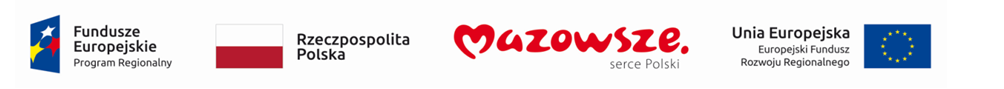 